Анисимова Ирина Евгеньевна МБОУ "Ордена "Знак Почета" гимназия № 2 имени И.П.Павлова"г. РязаньУчитель русского языка и литературыМетодические рекомендации по использованию текстов публицистического стиля на уроках русского языка(На материале  книги «С. Есенин. Воспоминания родных»)Мир природы входит в душу человека с момента его появления на свет, вызывая неподдельное изумление и восторг. С годами это восприятие становится спокойным, осмысленным, и от того, насколько глубоко способен человек видеть и чувствовать окружающую красоту, зависит во многом его нравственный облик. В соответствии с распоряжением Минобрнауки России от 29 мая 2015 года № 996-р утверждена Стратегия развития воспитания в РФ (2015-2025). В число основных направлений развития воспитания включено гражданское, патриотическое, духовное и нравственное, экологическое воспитание детей.В соответствии с современными требованиями к качествам выпускникаон должен не только обладать определенным набором знаний, но и быть нравственной личностью. Молодой человек, получивший среднее образование, должен обладать патриотизмом и гражданской ответственностью, уважать государственные символы. К новым стандартам относятся и навыки мышления на экологическую тему, школьники должны понимать значимость бережливого отношения к природе.    В.А. Сухомлинский писал: «Сущность духовной жизни маленького гражданина должна заключаться в изумлении, восхищении, одухотворении красотой человека и красотой идей и в стремлении, в жажде стать настоящим патриотом, настоящим борцом. Тот, кто живет в мире нравственных ценностей, с малых лет чувствует себя сыном Отечества».Перед современным педагогом стоит важный вопрос: воспитывать патриота или воспитывать «потребителя». В целях  реализации стандарта общего образования на всех этапах современного урока необходимо открывать для ребят не формальную историю, а историю духа нации, чтобы они смогли проникнуться жизнью и деяниями народа, ярких личностей, осознать свою историческую, национальную принадлежность, причастность к истории, традициям, культуре родного края. Уроки русского языка и литературы  являются важными средствами формирования патриотических чувств учащихся.    Книга «Сергей Есенин. Воспоминания родных», в которой собраны эссе, посвященные личности знаменитого рязанского поэта, знакомит нас с  биографией, характером Сергея Есенина. Кроме этого, в книге есть подробное описание родных мест поэта, где он укрывалсяот суеты большого города,  вдыхал  полной грудью чистейший воздух заливных окских лугов, давал  волю взгляду, открывая сердце бесконечным далям…Так и  веет родным воздухом рязанщины.  Содержание  книги  стало для меня не только богатым дидактическим материалом на уроках русского языка, но и средством воспитания современного школьника. Работа с текстом является одним из условий развития творческого потенциала учащихся, пополнения их словарного запаса, улучшения качества речи и должна превратиться в полилог, активным участником которого станет каждый ученик.В процессе работы с текстами (отрывками из них) ученики узнают особенности всех стилей (разговорного и книжных: научного, научно-популярного, официально-делового, публицистического, художественного). Однако если рассматривать текст как основу создания на уроках русского языка развивающей речевой среды, как средство духовно-нравственного становления личности, то при отборе конкретного материала особое внимание  обращаю на художественные и публицистические произведения (отрывки из них).Данныйдидактический материал демонстрирует возможности использования книги «Сергей Есенин. Воспоминания родных» на уроках русского языка.5-6  класс.Лабораторная работа составлена с учетом требований нового Федерального государственного образовательного стандарта и рекомендована при закреплении изученного, а также при повторении пройденного материала по теме «Лексика».Лабораторная работа «Лексическое значение слова».Цель:способствовать формированию умения определять лексическое значение разными способами; находить в тексте синонимы, антонимы, омонимы; определять стилистическую окраску слов;  употреблять слова в свойственном им значении;  умение пользоваться толковым словарем, словарями синонимов, антонимов, омонимов, делать выводы по наблюдениям; способствовать воспитанию чуткого, внимательного отношения к слову; способствовать развитию читательского интереса.Оборудование: школьные словари (толковый, синонимов, антонимов).Эпиграфы:Словесная ткань, слова, сочетания слов должны быть расшифрованы читателем, должны снова превратиться в духовную энергию, иначе они навсегда останутся чёрными значками на белой бумаге, как некогда навсегда закрытые письмена давно умерших народов.А.Н. ТолстойПеред тем как приступить к работе, вспомните изученное. Для этого выполните задания 1,2.1.Допишите предложения.1) Лексическое значение слова-это__________________________________2)Лексическое значение слова объясняется в _______________словаре.3)Однозначными называются слова, имеющие________________________4)Многозначными называются слова, имеющие_______________________2. Каждое слов в толковом словаре описывается в отдельной словарной статье. Словарная статья включает в себя:1)заглавное слово;2)толкование (объяснение) значения;3)____________________________;4)грамматические и стилистические пометы.Ход работы I. Анализ таблицы.1.Дополните ее своими примерами (не более 2), используя слова из приведенного ниже текста. В каждом случае выберите наиболее подходящий способ объяснения лексического значение слов. В случае затруднения обращайтесь к словарю.Фрагмент текста воспоминания Александры Есениной «Родное и близкое».   И в начале августа Сергей снова в Константиново.    Живя у нас в деревне, он исходил все окрестности, пропадая целыми днями. Ночами он тоже где-то бродил. В это время стояли чудесные лунные ночи.В этот свой приезд Сергей спал в амбаре. Ему снова нужно было работать, а в риге опасно было зажигать лампу. Работал Сергей очень много. Я помню, как часами, почти не разгибаясь сидел он за столом у раскрытого окна нашей маленькой хибарки. Условия для работы были очень плохие. По существу, их не было совсем. Мы старались не мешать Сергею, но так как дом наш был слишком мал, а амбар служил кладовой, где хранили и платье и продукты, то поневоле нам приходилось его беспокоить.И несмотря на трудности, он упорно работал над «Поэмой о 36».   Здесь же им было написано стихотворение «Отговорила роща золотая…».   В работе над этим стихотворением у него была замечательная помощница -рязанская природа, с пролетающими  в поля косяками журавлей, с костром рябины красной, стоящей перед нашим боковым окном.(А.Есенина)II. Анализ текста (по группам).Каждая группа получает задание:I группаДокажите, что это текст.Какие средства связи между предложениями используются в тексте? Какой способ связи между предложениями в этом тексте (цепная, параллельная связь, их сочетание)? Выпишите ключевые слова и словосочетания.Объясните членение текста на абзацы.II группаОпределите стиль текста. Докажите свое мнение.Какие средства художественной изобразительности используются автором?Найдите в тексте (если есть) заимствованные слова, диалектизмы, профессионализмы, архаизмы, фразеологизмы. Объясните их значение.Слайд 8.III группаКаким типом речи (повествованием, описанием, рассуждением) является данный текст? Докажите.Найдите слова, употреблённые в переносном значении.Подберите синонимы к словосочетаниям плохие условия, упорно работал.IV группаНайдите в тексте два-три многозначных слова. В каких значениях они употреблены? Докажите, что эти слова многозначны.Подберите синонимы и антонимы к словам приезд, зажигать, упорно. Чем отличаются слова, входящие в ряд синонимов? Почему из ряда синонимов в тексте используется данное слово?Найдите в тексте (если есть) синонимы, антонимы, слова, употребленные в переносном значении, слова, стилистически окрашенные (высок., книжн,, разг., прост., офиц.). Какова их роль в тексте?V группаОбъясните, пользуясь словарями, значение выделенных слов.Запишите ряд однокоренных слов к словукладовая.Составьте план текста, подготовьтесь к его пересказу.III. Подведение итогов.Выводы: Выполняя эту работу, я научился(-лась)    ____________________________________________________________________________________________________________________________________6 класс.В работе над связной речью учащихся большое значение имеют изложения. Они дают учителю возможность решать не только образовательные, но и определенные воспитательные задачи, а также задачи эстетического и нравственного становления и развития личности школьника. Поэтому словеснику особое внимание следует обратить на подбор дидактического материала к урокам развития речи.         Учащимся 6 класса при изучении темы «Глагол» в качестве дидактического материала предлагаю следующий текст.   Работа, работа, работа… Лишь изредка Сергей устраивает себе отдых, ходит ловить рыбу на Оку. Для этой цели он привез с собой много удочек, поразивших меня колокольчиками, привязанными к тонкому кончику каждой из удочек. При малейшем прикосновении колокольчики издавали серебряный звон. Я сначала не могла понять, что это такое, и, когда Сергей объяснил мне, что это удочки, я стала просить его взять и меня с собой на рыбалку.   И вот мы втроем: Сергей, Катя и я, переехав реку, направляемся к Макарову углу. Туда обычно ходили настоящие рыболовы. Вот мы с Сергеем переезжаем на лодке Оку. Ерш, окунь, плотва-вот основная наша добыча. Но мы не унываем. Я опускаю в садок пойманную рыбу и веду счет.   Наконец-то попалась большая хорошая рыба. Это был голавль. Дрожащими руками Сергей стал снимать голавля с крючка, а я побежала за садком. Прибежав с садком, я не успела его еще раскрыть, а Сергей уже выпустил из рук голавля. Рыба, упавшая в воду, на несколько секунд замерла, не веря тому, что она на свободе, затем стремительно ушла в глубину реки. Такой неудачи ни Сергей, ни я не ожидали, и он вдруг вскипел: «Что же ты наделала? Лезь теперь за ней». Я растерянно стояла в воде и держала в руках раскрытый садок.   Через короткое время он уже весело подшучивал надо мной. Это был единственный случай, когда Сергей на меня накричал.(А. Есенина)1. Определите тему текста. Укажите ключевые слова. К каким частям речи они относятся? Озаглавьте текст.2. Определите тип речи. Сколько смысловых частей в тексте? Сколько предложений в каждой смысловой части? Сколько из них простых и сколько сложных?3. Составьте план текста.4.  Определите вид и время глаголов. Произведите морфологический разбор выделенных глаголов.5. Укажите слова разговорного стиля. Уместны ли они в этом тексте? Почему?6. Прокомментируйте орфограммы и пунктограммы.7. Напишите подробное изложение.Диктанты: тренинг и контроль.7 класс.Для учащихся 7-9 классов составлен сборник обобщающих диктантов и заданий.  Орфографический и пунктуационный анализ может включаться в системный анализ текста. Необъятно широка Ока во время разлива. Уйдут под воду обрывистые, с тысячами ласточкиных гнезд берега ее, сольются многочисленные озера, разбросанные по лугам, исчезнут крутые речные повороты и Старица вместе с кустарниками, растущими по берегам ее. Все сольется в одно бескрайнее море. Лишь где-то далеко, за много километров, чернеет лес, вырисовываясь на чистом небосклоне острыми пиками елей.Шумит река, крутит воронками мутную воду, вертит, как легкие щепки, огромные льдины, сталкивая их друг с другом и с треском кроша одна о другую.Лед, движущийся вначале сплошным полотном, с каждым днем и часом становится мельче, подвижнее и реже. Через несколько дней вода очистится от него, станет спокойнее и медленно начнет спадать, как будто нехотя освобождая от своего плена кустарники, возвышенности и до краев заполненные озера.Скоро вновь здесь зазеленеет обмытая трава, замычат обрадованные простором коровы, зазвенят, как колокольчики, птичьи голоса.(А.Есенина)ЗАДАНИЯОрфографическая работа.1.Найдите слова с безударной гласной в корне слова, проверяемой ударением. Подберите проверочные слова.2. Проверьте орфограммы в словах необъятно, разлива, где(то), как(будто), птичьи, растущими, исчезнут, речные.3. Объясните правописание окончаний и суффиксов в словах ласточкиных, многочисленные, разбросанные,  медленно,  заполненные,  обрадованные, растущими,  вырисовываясь, сталкивая, движущийся.Синтаксическая работа.1. Объясните постановку знаков препинания во втором предложении, постройте схему предложения.2.Найдите ряды однородных членов, объясните постановку знаков.3.Найдите обособленные распространенные согласованные определения и объясните постановку знаков.4.Найдите уточнение места, объясните постановку знаков.5.Найдите обособленное обстоятельство. Объясните постановку знаков.6. Найдите предложения со сравнительным оборотом, объясните постановку знаков.Словообразовательная работа. Укажите способ образования словобрывистые, бескрайнее, где-то, небосклоне, медленно.Лексическая работа.1. Объясните значение слов разлив, полотно, пики.2. Подберите синонимы к словам  бескрайнее, огромные.3. Подберите антонимы к словам широка, острые, легкие.4. Найдите в тексте метафоры, сравнения.8 класс.Утром и вечером Ока так красива. Податлив характер Оки. Она настолько подчинена окружающему, что даже цвета своего не имеет, а отражает в себе, как в зеркале, все цвета неба и берегов.Хорошо летом часа в два-три выйти на высокий берег ее. Часами здесь можно просидеть, смотря вдаль. Тишина. Лишь слышится гул комаров, толкущихся над головой, и однообразная трескотня кузнечиков, пристроившихся в зарослях крапивы. Слышен негромкий разговор баб, спускающихся с соседних гор, стук и всплеск весел отплывающей лодки.Не гаснут летние зори. На далеком горизонте «заря окликает другую». Еще горит вечерняя, продвинувшись на север, а подойдя вплотную к ней, уже загорается утренняя. Темной стальной полосой течет внизу спокойная река. Направо вдали мерцают огоньки Кузьминскогошлюза и слышится слабый шум падающей воды.(А.Есенина)ЗАДАНИЯОрфографическая работа.1.Найдите слова с безударной гласной в корне слова, проверяемой ударением. Подберите проверочные слова.2. Проверьте орфограммы в словах (не)имеет, лишь, (в)даль, слышится, пристроившихся, зарослях, (не)громкий, горизонте, заря, (в)плотную, загорается, (на)право.3. Объясните правописание окончаний и суффиксов в словах спускающихся, отплывающей,  утренняя, падающей.Синтаксическая работа.1. Объясните постановку знаков препинания в седьмом  предложении, постройте схему предложения.2.Найдите ряды однородных членов, объясните постановку знаков.3.Найдите обособленные распространенные согласованные определения и объясните постановку знаков.4. Объясните отсутствие запятой перед союзом и  в последнем предложении.5.Найдите обособленное обстоятельство. Объясните постановку знаков.6. Найдите односоставные предложения, определите их вид.Словообразовательная работа. Укажите способ образования словнастолько, однообразная, разговор, вплотную.Лексическая работа.1. Объясните значение слов податлив, окликает, шлюз, мерцают.2. Подберите синонимы к словам  толкущихся, однообразная.3. Подберите антонимы к словам негромкий, загорается, утренняя.9 класс.Ока.С первыми лучами пробуждается все живое. В садах, едва проснувшись, на разные голоса запели отдохнувшие за ночь птицы. Нестройным хором закукарекали на селе петухи, поодиночке, изредка галдя, пролетают в лугах грачи. Тихое бодрое утро каждый встречает по-своему.В такое тихое утро река течет спокойно, неторопливо, и зеркальная поверхность ее играет всеми утренними красками. Но бывает она и другой. В ненастные дни озорной, разгулявшийся ветер шумит по деревьям, качает из стороны в сторону гибкий хворост, в косе гнет почти до земли луговую траву и с разбойным свистом налетает на широкую реку. Потревоженная, посеревшая от низко нависших туч, она покрывается огромными волнами с белыми гребнями. В такую погоду переехать через нее трудно даже на пароме. Разгневанная, она не раз обрывала толстый пеньковый канат, и если не успевали поймать и удержать один из его оборванных концов, то паром уносило далеко от перевоза и прибить его к берегу удавалось уже в Волхоне или в Кузьминском.А к зиме, когда уберут щиты Кузьминского шлюза, река становится уже и мельче, спокойно дает морозу заковать себя толстым синеватым льдом, оставляя лишь редкие полыньи.(А Есенина)ЗАДАНИЯОрфографическая работа.1.Найдите слова с безударной гласной в корне слова, проверяемой ударением. Подберите проверочные слова.2. Проверьте орфограммы в словах проснувшись, ночь, (не)стройным, (не)торопливо, (не)настные, разгулявшийся, разгневанная, редкие, (не)успевали, от туч.3. Объясните правописание окончаний и суффиксов в словах утренними, потревоженная, посеревшая,  нависших, разгневанная,  оборванных.4. Объясните правописание наречий (по)одиночке, изредка, (по)своему.Синтаксическая работа.1. Объясните постановку знаков препинания в последнем  предложении текста, постройте схему предложения.2.Найдите ряды однородных членов, объясните постановку знаков.3.Найдите обособленное согласованное определение. Объясните постановку знаков.5.Найдите обособленное обстоятельство. Объясните постановку знаков.6. Найдите сложные предложения. Составьте схемы.Словообразовательная работа. Укажите способ образования словпо-своему, луговую, перевоза, синеватым.Лексическая работа.1. Объясните значение слов нестройным, пароме, полыньи.2. Подберите синонимы к словам  пробуждается, бодрое, разгневанная.3. Подберите антонимы к словам огромными, толстый, гибкий.4. Найдите в тексте эпитеты, метафоры, олицетворения.Дорога уводит нас далеко вправо от избранного нами места лова. Но ничего не поделаешь, лежащее поперек луга озеро Тишь только в одном месте прерывается и дает возможность перебраться через него. Ил, высохший на солнце, больно колет ноги. К счастью, озеро узкое, и, перебравшись через него, на гладкую дорогу ступаешь как на мягкий ковер.Впереди коса с маленькими озерками, с высокими валами чистого речного песка, нанесенного сюда в половодье, в котором по щиколотку утопают ноги, с частыми, еле проходимыми зарослями ежевики, черемухи, шиповника, смородины, хвороста.Жарко идти по чистому, ровному лугу, но, когда входишь в косу, тебя обдает новой волной еще более горячего воздуха от раскаленного песка, и от такой жары по всему телу проходит приятная дрожь.Пройдя косу, минут через десять мы у обрывистого берега реки. В летнем безмолвии спокойно несет свои воды Ока. На ее гладкой поверхности отражаются израненные хлопотливыми ласточками отвесные берега, задумчиво склоненные над водой кустарники, бездонное голубое небо, позолоченное яркими солнечными лучами.(А Есенина)ЗАДАНИЯОрфографическая работа.1.Найдите слова с безударной гласной в корне слова, проверяемой ударением. Подберите проверочные слова.2. Проверьте орфограммы в словах колет, мягкий, речного, (не)поделаешь, Тишь, прерывается, ступаешь, (в)переди, зарослями, раскаленного, приятная, дрожь, в безмолвии, входишь.3. Объясните правописание окончаний и суффиксов в словах избранного, раскаленного, нанесенного, израненные, склоненные, бездонное, позолоченное.Синтаксическая работа.1. Объясните постановку знаков препинания в последнем  предложении текста, постройте схему предложения.2.Найдите обособленное согласованное определение. Объясните постановку знаков.5.Найдите обособленное обстоятельство. Объясните постановку знаков.6. Найдите сложные предложения. Составьте схемы.7. Найдите предложение с вводным словом. Объясните постановку запятой.8. Найдите предложение с составным именным сказуемым.Словообразовательная работа. Укажите способ образования словвпереди, обрывистого, задумчиво, бездонное.Лексическая работа.1. Объясните значение слов коса, место лова, с валами, половодье, хлопотливыми.2. Подберите синонимы к словам  гладкую, раскаленного.3. Подберите антонимы к словам жарко, маленькими.4. Найдите в тексте эпитеты, метафоры, олицетворения.   Таким образом,  работа с текстом на уроках русского языка является одним из важнейших условий развития творческого потенциала учащихся, пополнения их словарного запаса, улучшения качества речи.Способы объяснения лексического значения словаПримерПример из текстаКраткое толкование словаМаяк-это башня с сигнальными огнями для проходящих мимо судовПодбор синонимовГромадный-огромный, исполинский, колоссальныйПодбор антонимовОпровергать – доказыватьПодбор однокоренных словУщелье-щель, расщелина, щелевойОпределение значения морфемКрасноватый, синеватый (слегка, немного…)Малиннки, осинник(то, где растет…)Этимологический анализАквапарк-водный парк (от лат. «аква»-вода)Рисунок, фотография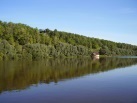 №Что делали?Что наблюдали?Оценка123